St Alfege Church Enewsletter  6 August 2021 Services in August

Please note that the only services during August are the 10am Parish Communion on Sundays. The choir and children's church are taking a well-earned break. We have paused Holy Communion on Thursdays and Sundays at 8am during August however Morning prayer continues in church on Monday, Tuesday and Wednesday at 8.30am. 

Tea and coffee will be served at the Vicarage, 33 Park Vista, after the 10am service on 8, 15 and 22 August. Please do come along.

If you are away from Greenwich on a summer holiday please take the greetings of St Alfege Church to whichever churches you visit for worship. 

The readings, music and prayers for August. If you would like someone's name to be included in the online prayer list please email David McEvoy. 

St Alfege Church Greenwich is inviting you to a scheduled Zoom meeting. This is a recurring link

Topic: 10am Eucharist
https://zoom.us/j/98626282848?pwd=NHh3SmpjdHdPb2VPMHNkWVZTcG54UT09
Meeting ID: 986 2628 2848
Passcode: 166501

Heart of Greenwich Place and People - Community memorial garden family workshops

A big thank you to all those who took part in our gardening workshops last weekend and helped dig and plant the borders of the community memorial garden. The garden is looking beautiful so please have a look and perhaps take a moment to enjoy the quiet space if you haven't already done so. A watering rota has been organised over the coming weeks. 



St Alfege Church on Instagram

St Alfege Church has had a Instagram account for some time and if you do too please follow us. Search StAlfegeChurch

Organ recitals first Sunday of the month 1-1.30pm

Our assistant organist Ben Newlove is going to be giving organ recitals in the church on the first Sunday of the month from 1-1.30pm. The church will be open as usual for visitors.  

See the full programme of concerts and recitals here. 

Tercentenary of the death of Grinling Gibbons

This year marks the Tercentenary of the death of Grinling Gibbons, Britain’s greatest woodcarver. Grinling Gibbons was responsible for the beautiful wood carvings in St Alfege Church - much of which was lost when two incendiary bombs hit the roof of St Alfege Church, which caught fire in 1941 - find out more here.  There are a number of exhibitions being held across the country.   

Grinling Gibbons 300: Carving a Place in History, is organised by the Grinling Gibbons Society. It will take place across the UK until August 2022 with events and activities at museums, galleries and heritage sites in a festival programme of public events, creative projects, tours, and resources. After it has been on display at Bonhams main saleroom at 101 New Bond Street from Tuesday 3 August – Friday 27 August (no need to book)  the national exhibition Centuries in the Making will tour to Compton Verney Art Gallery, Warwickshire, where it will be on display from September to February 2022. Here are more details.

Vitality Big Half Marathon - August 22  Road closures

Planning ahead - Please note that there are road closures on Sunday August 22 due to the Vitality Big Half Marathon.

Best wishes,



Phone: 020 8853 0687
Email:  office@st-alfege.org
Web:    www.st-alfege.org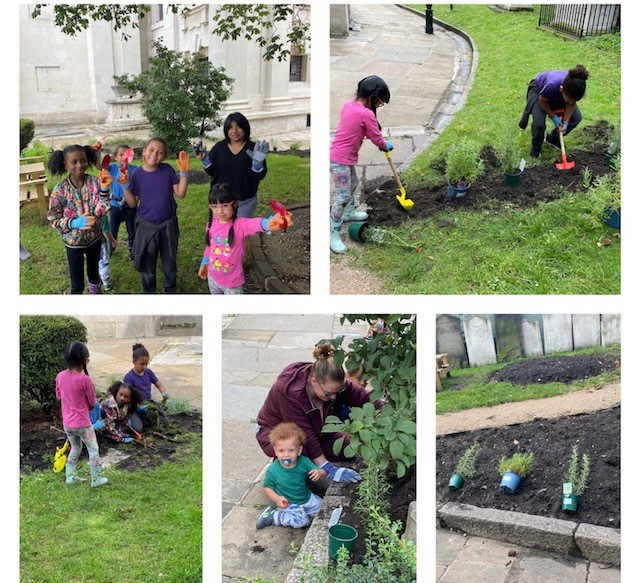 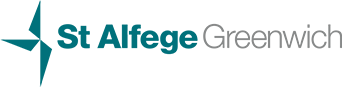 